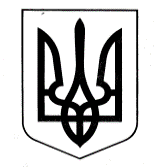 УПРАВЛІННЯ ОСВІТИСАФ’ЯНІВСЬКОЇ СІЛЬСЬКОЇ РАДИ ІЗМАЇЛЬСЬКОГО РАЙОНУ ОДЕСЬКОЇ ОБЛАСТІОЗЕРНЯНСЬКИЙ ЗАКЛАД ЗАГАЛЬНОЇ СЕРЕДНЬОЇ ОСВІТИ Наказ12.10.2022                                                                                                          №145/О                                                                                                                          Про проведення І етапу Всеукраїнських учнівських олімпіад з навчальних предметів у 2022/2023 н.р.»На виконання наказу Міністерства освіти і науки України від 03.10.2022 №883 «Про проведення Всеукраїнських учнівських олімпіад і турнірів з навчальних предметів у 2022-2023 навчальному році», листа управління освіти Саф’янівської сільської ради Ізмаїльського району Одеської області, відповідно до Положення про Всеукраїнські учнівські олімпіади, турніри, конкурси з навчальних предметів, конкурси-захисти науково-дослідницьких робіт, олімпіади зі спеціальних дисциплін та конкурси фахової майстерності, затвердженого наказом Міністерства освіти і науки, молоді та спорту України від 22.09.2011 №1099, Правил проведення Всеукраїнських учнівських олімпіад з мов та літератур національних меншин України, затверджених наказом Міністерства освіти і науки України від 06.10.2014 р. №1134, з метою пошуку та підтримки, розвитку творчого потенціалу обдарованої молоді закладу освіти Н А К А З У Ю:Провести до 31.10.2022 року І етап Всеукраїнських учнівських олімпіад з навчальних предметів: українська мова та література, історія, правознавство, іноземна мова (англійська), математика, фізика, хімія, біологія, географія, інформатика, технології (трудове навчання), молдовська мова та література з дотриманням законодавства України в частині забезпечення заходів безпеки, пов’язаних із запровадженням правового режиму воєнного стану в Україні, запобігання поширенню на території України гострої респіраторної хвороби СОУГО-19, спричиненої коронавірусом 8АКЯ-СоУ-2.Олімпіади проводити відповідно до Положення про Всеукраїнські учнівські олімпіади, турніри, конкурси-захисти науково-дослідницьких робіт, олімпіади зі спеціальних дисциплін та конкурси фахової майстерності, затвердженого наказом Міністерства освіти і науки, молоді та спорту України від 22.09.2011 р. № 1099 «Про затвердження Положення про Всеукраїнські учнівські олімпіади, турніри, конкурси з навчальних предметів, конкурси-захисти науково- дослідницьких робіт, олімпіади зі спеціальних дисциплін та конкурси фахової майстерності», Правил проведення Всеукраїнських учнівських олімпіад з мов та літератур національних меншин України, затвердженим наказом Міністерства   освіти і науки України  від 06.10.2014 р.№1134 'Створити оргкомітет І - го етапу Всеукраїнських учнівських олімпіад у складі:Голова оргкомітету: Тельпіз О.Ф. – директор школи;Секретар оргкомітету: Тарай В.В.- заступник директора з навчально-виховної роботи;Члени оргкомітету:Заступнику директора з навчально-виховної роботи Тарай В. В. визначити графік та порядок проведення олімпіад з базових дисциплін до 14.10.2022 р.Затвердити журі олімпіади у складі:з української мови: Морару П.Н., Моску М.М.;з молдовської мови: Арнауту М. П., Дякону М.П..;з англійської мови: Путіна Д.Г., Стаматі І.М.;з правознавства та історії: Кильчик Д.П., Чудіна Л.К.;з географії: Морару М. П.;з математики: Арнаут П. Ф., Арнаут Р. В.;з біології та хімії: Спінатій К. М., Марку І.П.;з фізики: Гібу А.К., Гергі М.Ф.;з інформатики: Запорожан Р.О., Гергі М.В.з трудового навчання: Запорожан І.О., Таран К.Т.;Членам предметно - методичних комісій готувати завдання І етапу для учасників олімпіад до 17.10.2022 р.Оргкомітету встановити кількісний склад учасників І-го етапу Всеукраїнських учнівських олімпіад.Членам оргкомітету, журі та секретарю оргкомітету олімпіади складати рішення за підсумками проведення олімпіад до 01.11.2022р.Документацію і роботи учасників І етапу олімпіад зберігати у школі
упродовж року.Звіти про проведення І-го етапу Всеукраїнських олімпіад та заявки на участь у ІІ-му етапі Всеукраїнських олімпіад надати за встановленою формою до управління освіти до 02 листопада 2022 р.Контроль за виконанням даного наказу покласти на заступника директора з НВР Тарай В.В.Директор  ____________  Оксана ТЕЛЬПІЗ З наказом ознайомлені:          _________  Тарай В.В._________ Морару П.Н. _________   Кильчік Д.П. _________ Телеуця А.В_________ Гібу А.К.    _________ Спінатій К.М.                                                                      _________ Чудіна Л.К.                                                                     __________ Марку І.П.                                                                     __________ Морару М.П.                                                                     __________ Запорожан Р.О.                                                                     __________ Запорожан І.О.                                                                     __________ Таран К.Т.                                                                     __________ Арнаут П. Ф.                                                                    __________ Стаматі І.М.                                                                    __________ Арнауту М.П. 